Нужно сделать задачи: 32, 132, 332, 532, 632, 732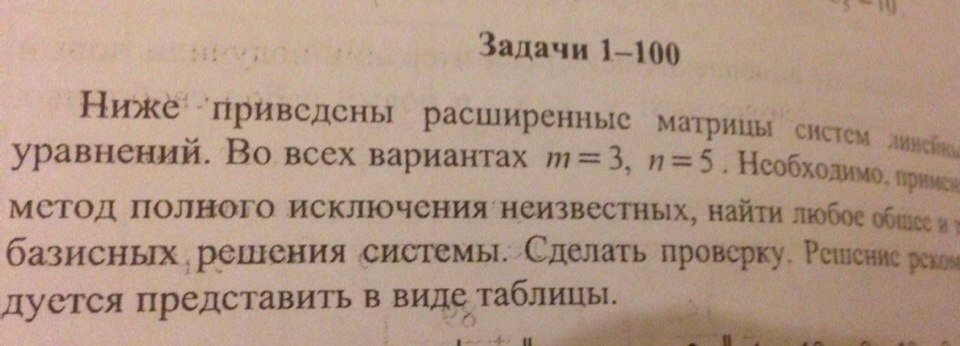 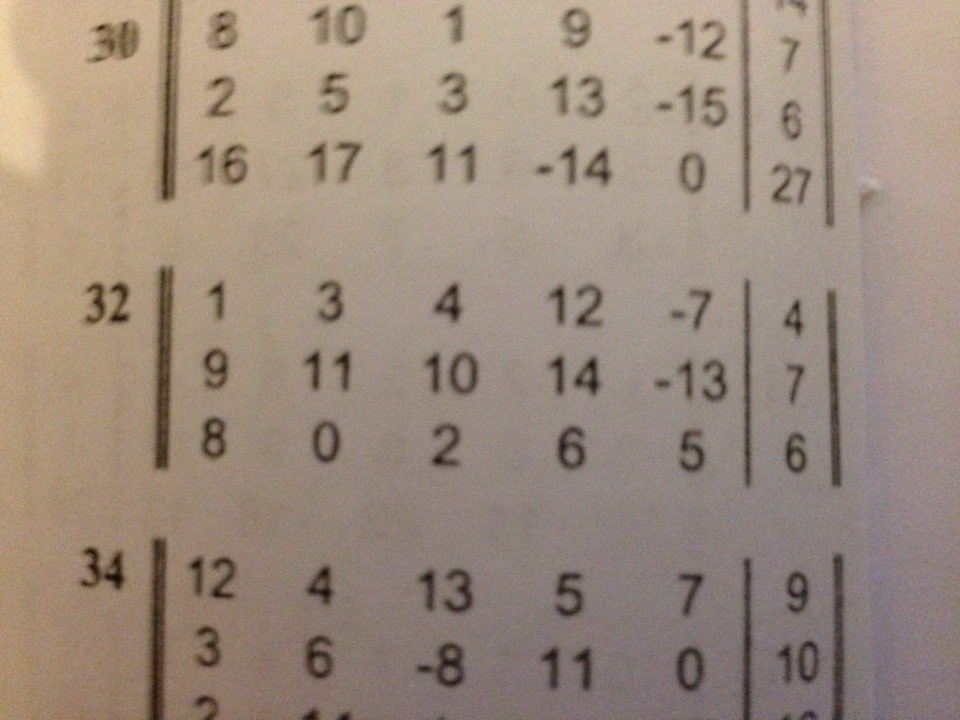 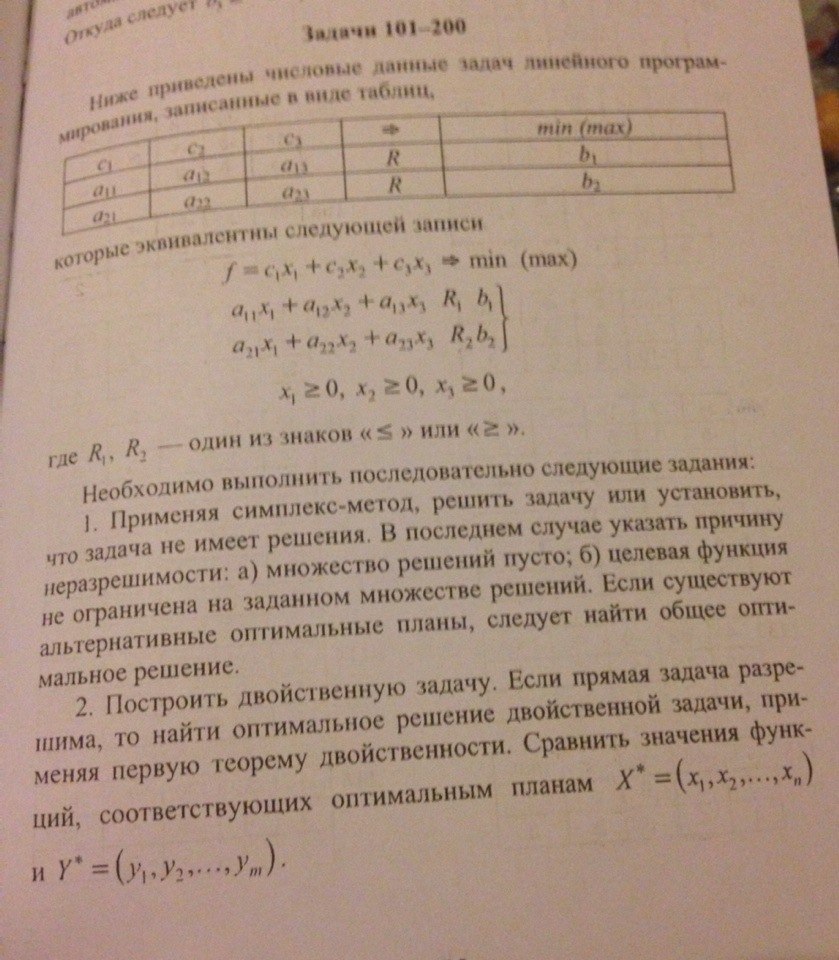 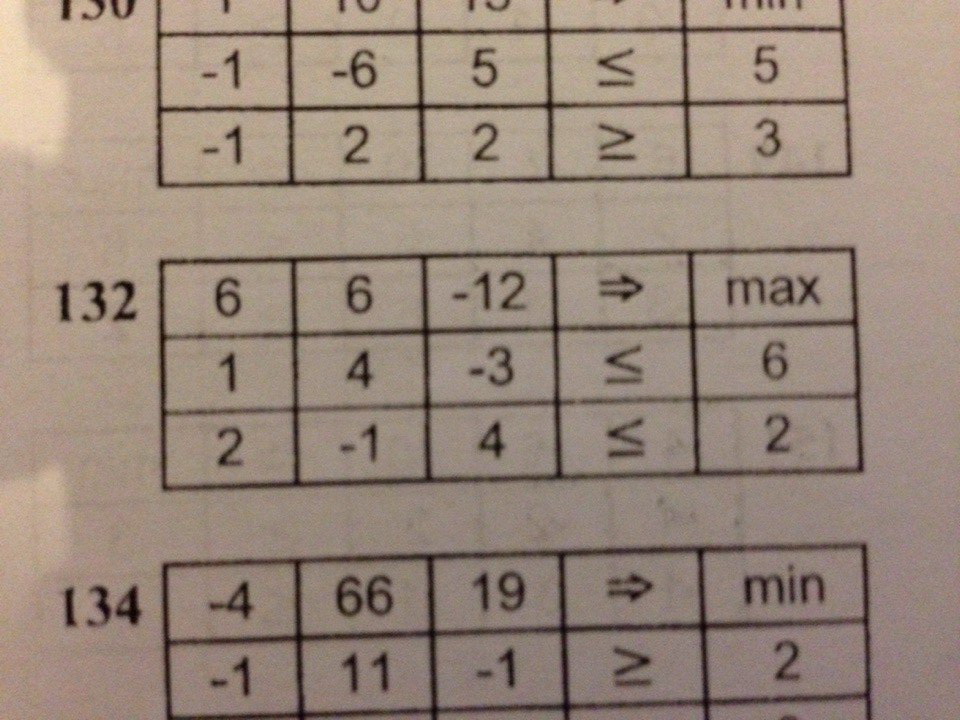 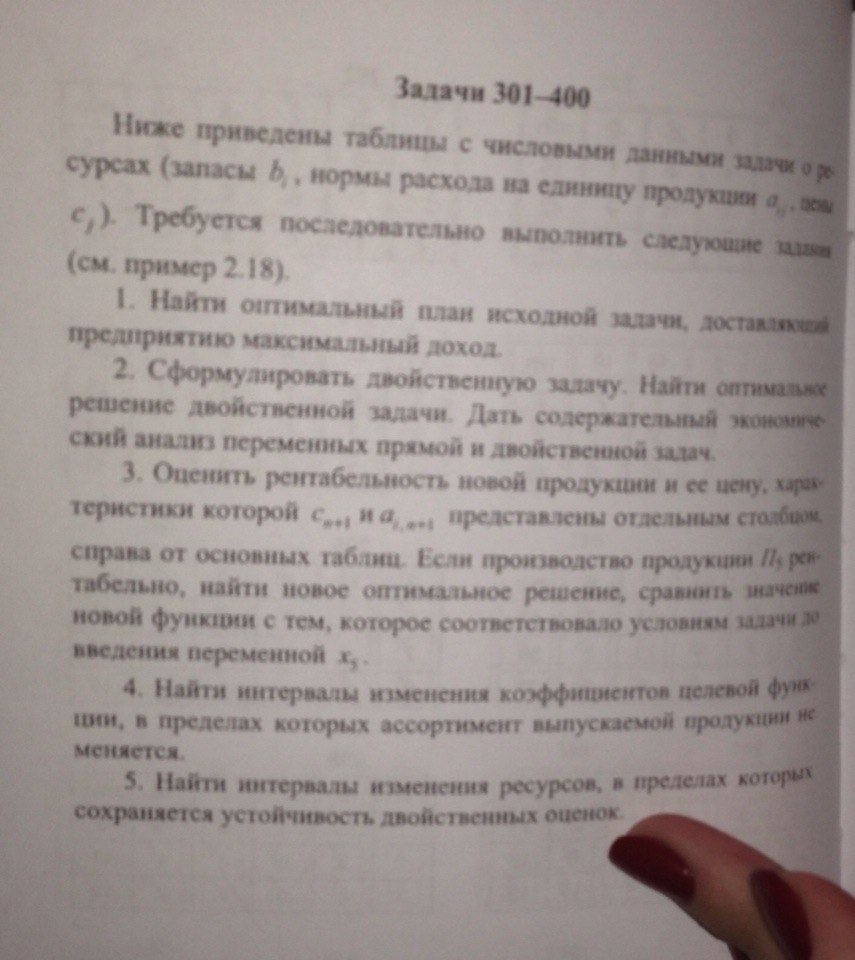 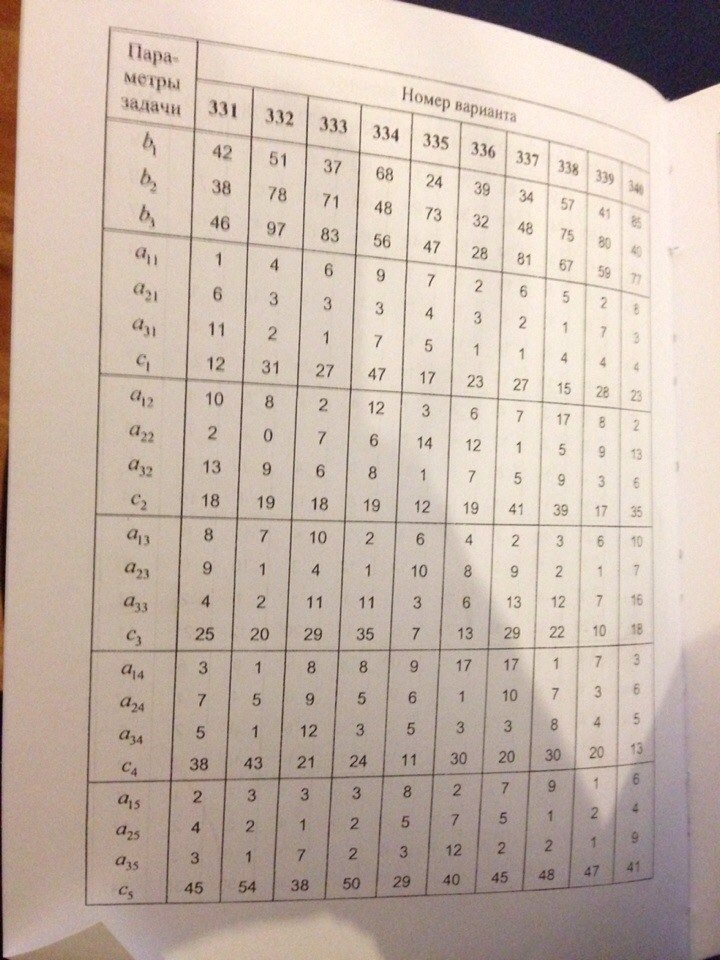 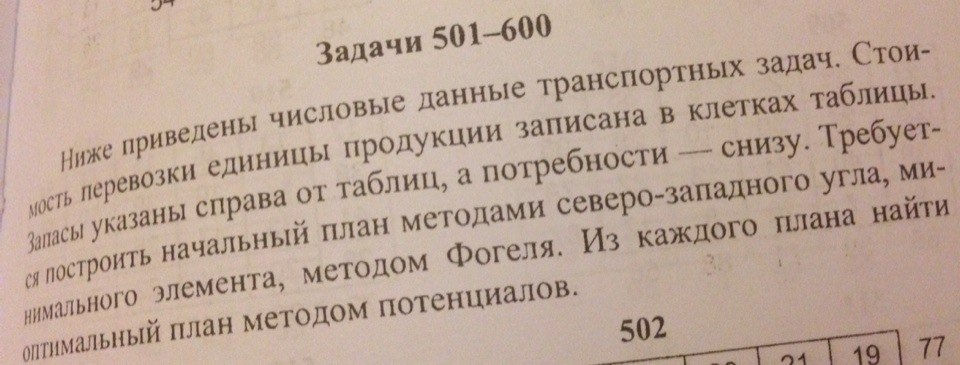 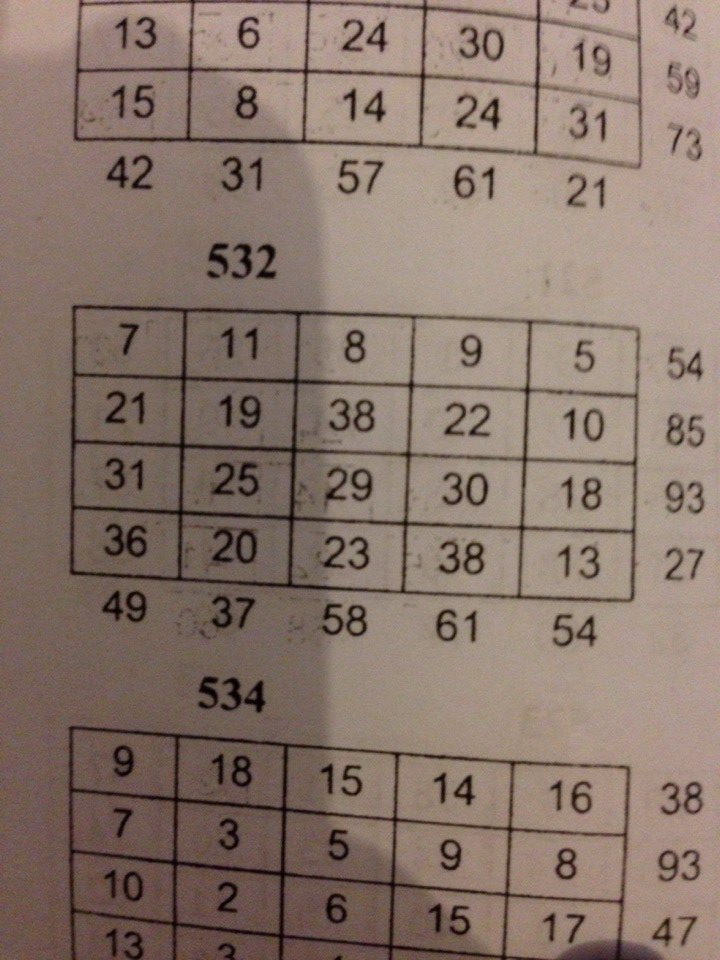 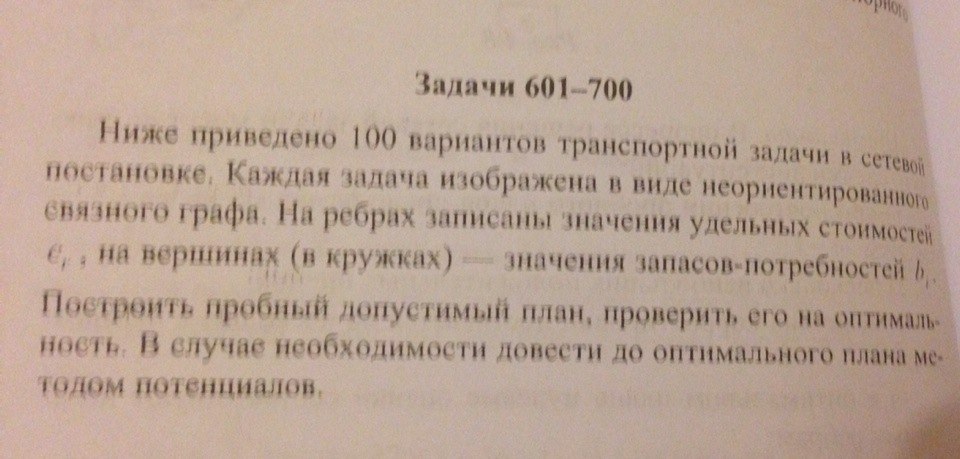 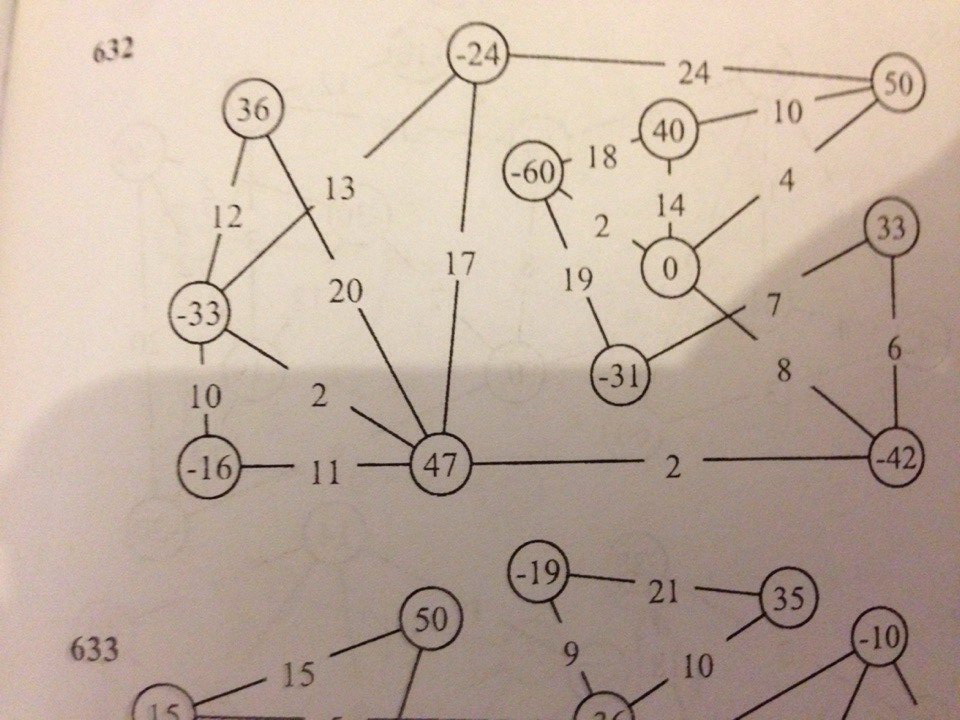 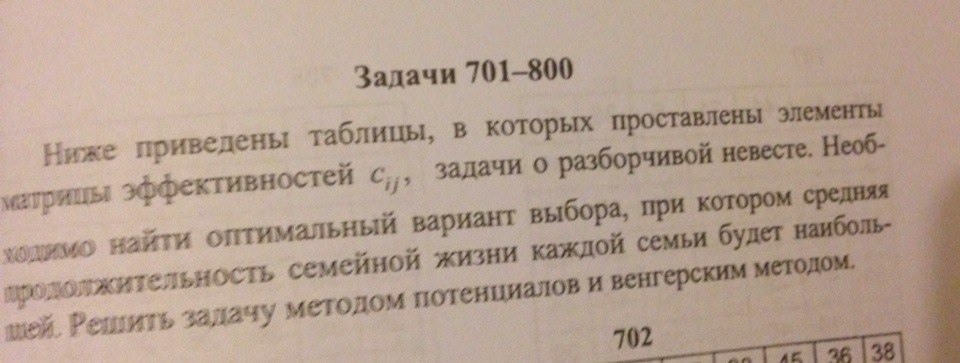 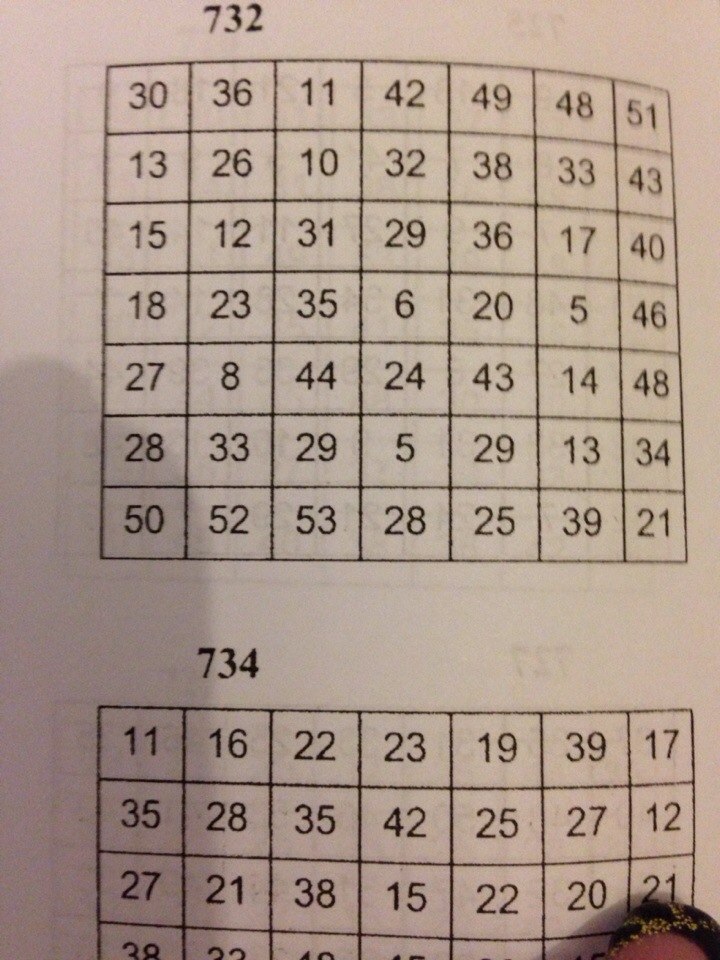 